Bi-Monthly Board Meeting AgendaFebruary 25, 2021- SWCD Conference Room/ZOOM6:00 PM: Call to Order 6:05 Oaths of Office Katrina, Bob S, Marcy and Jim6:30 PM: Acceptance of Minutes
6:35 PM: Acceptance of Financial Reports6:40 PM: Old BusinessHiring Subcommittee ReportWebsite UpdateMeeting frequency/accidental quorum questionODA Training- who attended, how was it?6:55 PM: New BusinessGrant reporting update7:00 PM: Staff and Partnering Agency ReportsTracey’s reportArlyse’s Report7:10 PM: Public Comments/Guest Speakers 7:15 PM: Adjourn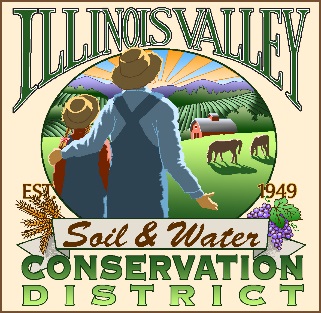 Illinois Valley Soil and Water Conservation District331 E Cottage Park Dr Suite 1B - P.O. Box 352Cave Phone: 541-592-3731